Ten laatste eind april ontvangt elke subsidie-eenheid (SE) via Isis de taak ‘Indienen subsidiedossier 2023’. Vanaf dan kan het afrekeningsdossier 2023 ingediend worden. De uiterste indieningsdatum is 30 juni 2024.  Meer uitleg over dit proces vindt u in de handleiding in bijlage.Voor RTH-pilootprojecten die niet werken binnen PC319, moeten de personeelsgegevens en -kosten ingegeven worden in een sjabloon dat vervolgens moet opgeladen worden in Isis, zie handleiding p10. 
Het sjabloon vindt u ook in bijlage.Als u na het lezen van de handleiding nog vragen heeft, kunt u contact opnemen met de helpdesk van het Team Financieren.James Van Casteren
Administrateur-generaal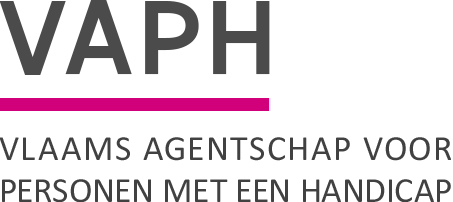 ZenithgebouwKoning Albert II-laan 37
1030 BRUSSELwww.vaph.beINFONOTAZenithgebouwKoning Albert II-laan 37
1030 BRUSSELwww.vaph.beAan:aanbieders van rechtstreeks toegankelijke hulp (RTH-diensten), diensten ondersteuningsplan (DOP), multifunctionele centra (MFC), observatie-/ diagnose- en behandelingsunits (ODB), forensische VAPH-units, vergunde zorgaanbieders (VZA)ZenithgebouwKoning Albert II-laan 37
1030 BRUSSELwww.vaph.be24 april 2023ZenithgebouwKoning Albert II-laan 37
1030 BRUSSELwww.vaph.beINF/24/13 ContactpersoonHelpdesk afrekeningenE-mailafrekeningen@vaph.beTelefoon02 249 33 55Bijlagen2Indienen afrekeningsdossier 2023Indienen afrekeningsdossier 2023